РЕКОМЕНДОВАННЫЙ ЭСКИЗНЫЙ ПРОЕКТВНЕШНЕГО ВИДА НЕСТАЦИОНАРНОГО ТОРГОВОГО ОБЪЕКТА (ПАВИЛЬОН, КОНСТРУКЦИЯ К-11/2)СОГЛАСОВАНОНачальник управления архитектуры и градостроительства администрациимуниципального образования город-курорт Геленджик                                                                                        Е.А. СемёноваВнешний видКраткая пояснительная записка:Каркас - металлСтены – доска. Цвет стен наружный по RAL 1001.Кровля – Односкатная, трёхслойная сэндвич панель с обкладками из оцинкованной стали (0,55 мм). Верхний слой гидроизоляции.Тент – тканевый RAL 1011Высота нестационарного торгового объекта – 2,4мИнформационная табличка – прозрачная пленка с белыми буквами не более 210х297 ммВывеска – объемные световые буквы, размер- высота 25 см, колер -  RAL 9010Урна - RAL 1001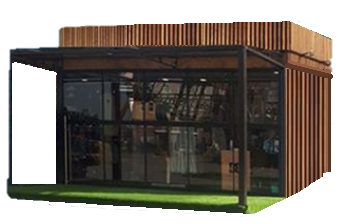 